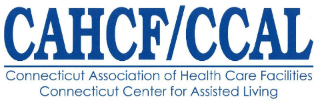 IMPORTANT!2019 MEMBERSHIP AGREEMENT FORMTO:		CAHCF MEMBERSFROM:	ADRIANA MANNINGDATE:	DECEMBER 18, 2018Please find attached the 2019 CAHCF/CCAL Membership Form, to remain a member of CAHCF/CCAL we must receive the completed and signed form by January 7, 2019. CAHCF/CCAL will be updating our website to include online registration and payment system, it is important that we have the most-up-to-date information regarding our Members. The updated information will also be needed for our 2019 Membership Guide, please make sure that you list all of the services that you offer at your facilities. The Membership Directory is sent to: Hospital Discharge Planners, Local and State Officials and State Agencies.PLEASE NOTE:  A majority of our communications are sent via email it is imperative that we have a valid email address for your facility on file, if your facility does not have an email address, please notify us so that we can add you to the fax distribution list.Please be sure to fill out all sections of this form.If you have any questions please email me at amanning@cahcf.org or call me at 860-290-9424.FAX forms to 860-290-9478 or EMAIL to amanning@cahcf.org by JANUARY 7, 20192019 CAHCF Membership AgreementLicensure Information:Number of Licensed Beds:    Are you Not-For Profit: What services does your facility offer? This information will be published in the directory.Dementia Care     DD Services	Therapy Services	Secured Dementia UnitTPN		      Ventilator   	Pet Therapy		Brain Injury CareIV Services	      Hospice Care      Short-Term Rehab	Out-Patient Rehab Other: Facility Information:Ownership/Operating Information:Management Company Information: (If Applicable)Regional Contact: (If Applicable)Administration Information:Dues/Seminar Invoices:Send CAHCF Dues Invoices to:		 Facility      	 Owner     Corporate OfficeSend Seminar Invoices to:			 Facility   	 Owner     Corporate OfficeDues Payment Will Be Paid:			 Monthly       In Full By February 1, 2019	***Please fill out the information portion of this agreement, sign at the bottom and return it to stay an active member of CAHCF.Signing indicates that you agree to pay all membership dues applicable to your facility based on the total number of your licensed beds for the calendar year 2019 in accordance with the dues payment plan selected above and that you agree to abide by the Bylaws and policies of the Association.  Dues payments, contributions, or gifts to CAHCF/CCAL are not tax deductible as charitable contributions. However, dues payments may be deductible as ordinary and necessary business expenses subject to tax restrictions imposed on the deductibility of lobbying expenditures. The percentage of the lobbying expense, that can’t be deducted is on your monthly invoices.I understand that by providing my mailing address, email address, telephone number and fax number, I consent to receive communications sent by or on behalf of the Connecticut Association of Health Care Facilities/Connecticut Center for Assisted Living, and its respective subsidiaries and affiliates, via mail, email, telephone, or FAX. However, be assured that your information will never be sold or given away.Membership Category:Membership shall consist of post-acute care providers, regardless of description or classification, licensed by or registered with the State of Connecticut.  For the purposes of these bylaws, any institution or agency licensed pursuant to Section 19a-490 of the Connecticut General Statutes or registered as a “Managed Residential Community” pursuant to Section 19a-694 of the Connecticut General Statutes shall be called a "provider."  Termination Of Membership:To terminate your membership you must notify CAHCF in writing at 30 days prior to termination. Termination does not reduce or forgive any debt owed at the time of termination.Please FAX forms to 860-290-9478 or EMAIL forms to amanning@cahcf.org by January 7, 2019Please Note:Information collected on this form will be included in the 2019 CAHCF Membership Directory. The information will be submitted for print in February, without your updated information, it will be necessary to use the information provided to us last year.CAHCF/CCAL will be implementing an online registration and payment system, therefore, it is imperative that we have the correct information for each of our member facilities.Facility Name:Administrator:Address:City, State, Zip:County:Email Address:Facility’s Website :Telephone Number:         Fax Number: Owner/Parent CompanyAddress:City, State, ZipContact Person:Telephone Number:             Fax Number:                                                           Fax Number:                                              Email Address Has the ownership of this facility changed within the last 12 months?Has the ownership of this facility changed within the last 12 months?If yes, the date that ownership changed:Name of previous owner:Management Company Name:Address:City, State, ZipContact Person:Telephone Number:  Fax Number:                                               Fax Number:                                             Email Address Has the Management Company of this facility changed within the last 12 months?Has the Management Company of this facility changed within the last 12 months? Yes         NoIf yes, the date that the Management Company changed:Name of previous Management Company:Regional Contact Name:Title:Address:City, State, Zip:Telephone Number:              Fax Number:  Email Address:Director of Nurses:Email:Director of Staff Development:Email:Director of Admissions:Email:Invoices to be sent via:   Mail               EmailContact:Company Name:Address:City, State, ZipTelephone Number:     Fax Number:                                             Email Address Authorized Signature:Print Authorized Signature:Title:Date: